SEND Information Report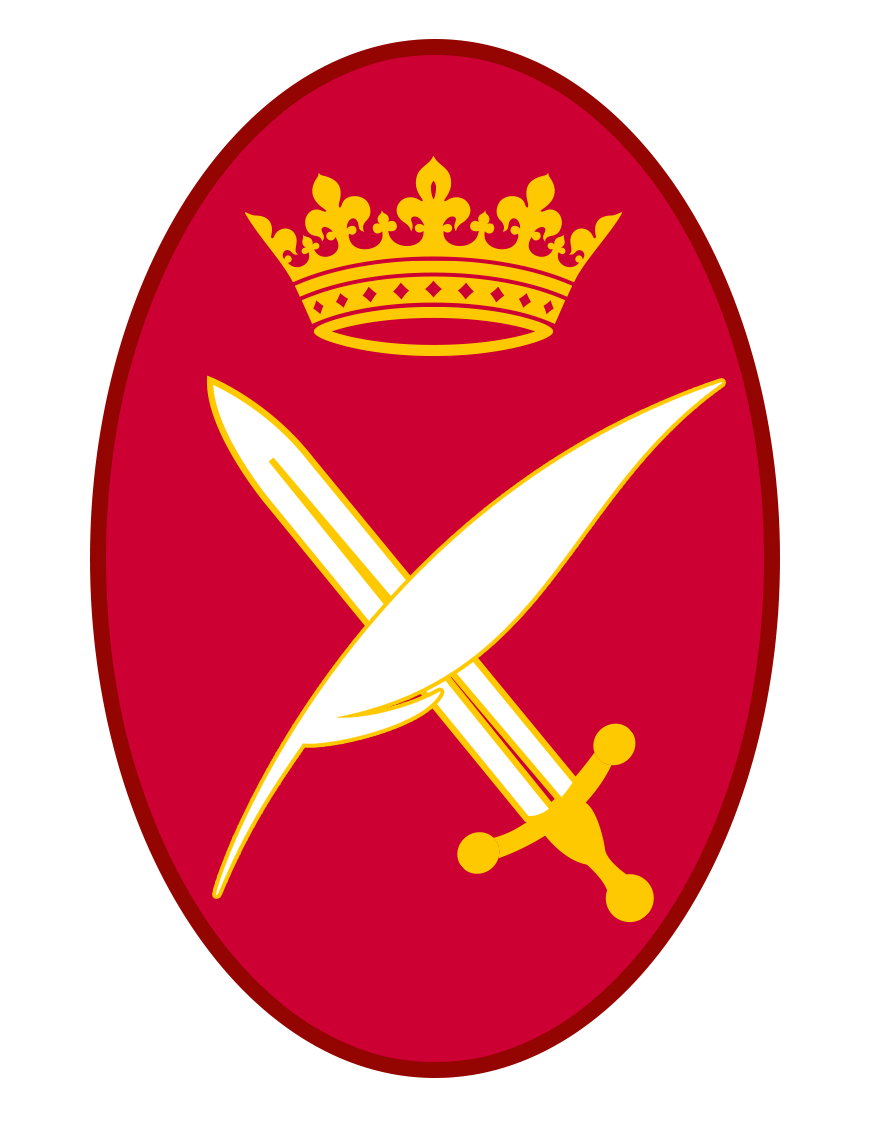 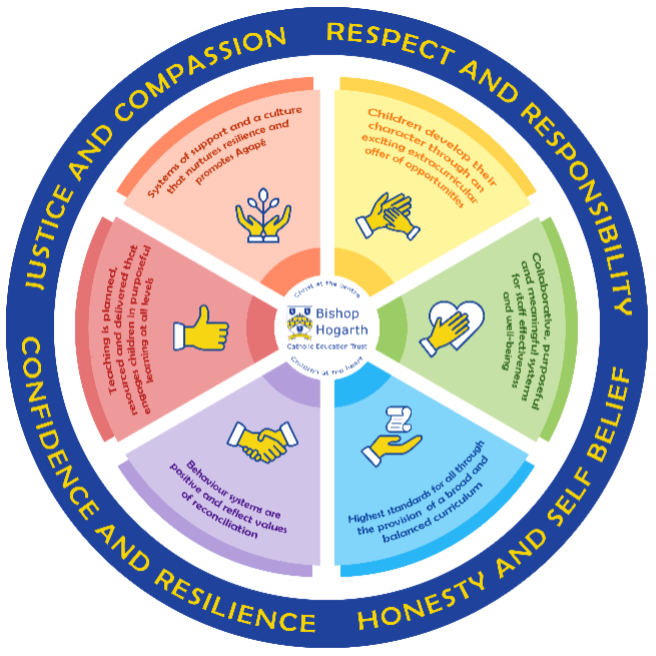 As part of the family of Bishop Hogarth Catholic Education Trust, our school has at its core, the virtues, and values of: Respect for others and themselves, recognising that we are all created in the image of God and therefore must be compassionate towards others, especially the vulnerable. ​Confidence in their own abilities, knowing that their talents are gifts from God and resilience to persevere when things become difficult. ​Honesty in regard to the world around them and themselves and the ability to take responsibility for the times we may fall short of the mark. ​Gratitude for all the amazing gifts from God and willingness to share their gifts both personal and material. ​As an inclusive school, all teachers are teachers of pupils with Special Educational Needs & Disabilities. We deliver a curriculum and create an environment that meets the needs of every pupil within our school. We ensure that every pupil with Special Educational Needs and / or disabilities makes the best progress possible. We foster and promote effective working partnerships with parents / carers, pupils, and outside agencies. We consider the ‘whole’ child and strive to ensure that all our SEND pupils are prepared for adulthood.​Our school’s approach to supporting pupils with SEND At St Paul’s we recognise that some pupils require more support than others and will need additional help throughout their time in school. We strive to identify and remove barriers to learning to ensure all pupils are able to achieve their full potential. We aim to create an inclusive environment where children are nurtured and provided with a framework for living where sound relationships can be established and everyone has dignity and is valued. 
If there is any information that you would like to know that is not on the website then please do not hesitate to contact Mrs Peacock (DHT/SENCO). Teachers are responsible for the progress of ALL pupils in their class. High quality teaching is personalised to meet every child’s need. This is the first step in supporting pupils who may have SEND (Special Educational Needs and Disabilities).All children are challenged to do their very best.All children are taught a broad and balanced curriculum; where children require extra support, specialist resources or additional materials, these will be provided wherever possible.All children are known well by their class teacher, who develops strong relationships with them.Children can express their views in several ways, these include speaking to a trusted adult, through the Student Council or via our Pupil Voice system.We manage medical needs by working closely with parents and healthcare professionals. We listen to, and act on their advice, providing staff training when needed.We run a wide range of extra curricular clubs including football, netball, multi-sports, French and Dance.There is also an SEN governor who has particular involvement with SEND policy and provision.How will the school staff support my child?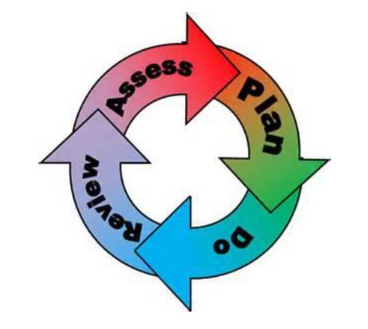 The graduated response-Identifying, planning for and supporting pupils with SENDWhere a pupil is identified as having a special educational need, School will follow a graduated approach which takes the form of cycles of ‘Assess, Plan, Do, Review’. ​• Assess a child’s special educational need. ​• Plan the provision to meet your child’s aspirations and agreed outcomes. ​• Do put the provision in place to meet those outcomes. ​• Review the support and progress. How does the school know if children need extra help and what do I do if I think my child has special educational needs?Assess Plan We ensure that information about a child’s SEND or EHC plan is shared and understood by teachers and all relevant staff who come into contact with that childInformation includesAppropriate historic informationSEND needs –primary and secondary needsChild’s strengths and areas of difficultyShort and long-term targets in EHCP and provision required to achieve them, including interventions, strategies and resourcesPrevious and current outside agency involvementDates of key meetings –Annual Reviews, Team around the Family meetingsThe school is an Enhanced Mainstream School (EMS) for the Local Authority to support children with Social, Emotional and Mental Health difficulties. The expertise of managing children with SEMH issues is consistent across the school. Mrs Davies is qualified to degree level in managing the behaviours of SEND pupils and offers advice and resources for staff.    The SENCO attends regular SEND briefings (Trust led and Local Authority) and has completed the National Award for SENCOs (a national requirement).The school is also recognised as an ‘Attachment Aware’ school following the SENCO’s completion of training from Brighton University.  The SENCO has completed the Advanced Mental Health Lead Training for Senior Leaders.  (Level 4 Certificate in Mental Health Aware Leadership (Education)).  The school was recognised for the emphasis placed on supporting the mental health and wellbeing of staff during the Coronovirus pandemic. We achieved the Teachwell Alliance Award.    The SENCO attends the Personal Development Network Meetings covering all aspects of mental health and wellbeing for children in schools and ensures the appropriate information is shared amongst staff.  Do Our teachers are skilled at adapting teaching and learning to meet the diverse needs in each class. ​Daily planning considers individual children’s needs and requirements and is annotated and adapted according to need. Explicit reference is made in the teacher’s planning to the needs of those children identified with SEND. ​Adaptive teaching is approached in a range of ways to support access to the curriculum and ensure that all children can experience success and challenge in their learning. ​Some examples of this are:Grouping arrangements consider the different skills and abilities of each child. This ensures that learning is maximised. ​Changing the way children are taught: e.g. giving instructions in a different way, breaking down tasks or simplifying reading books etc.Specific teaching, where appropriate in small groups or 1.1.Support from a teacher or teaching assistant.Access to additional resources or equipment including visual resources.Access to specialist Computer programs or equipmentReferral to other outside agencies (for example a health professional or an educational psychologist)Additional adults support groups and individual children with the long-term goal of developing independent learning skills. The class teacher monitors this support to avoid children becoming over reliant on this. ​We fully encourage parental support and offer opportunities for individual meetings with parents/carers to provide clarity and recommendations on how they can support their child at home.Review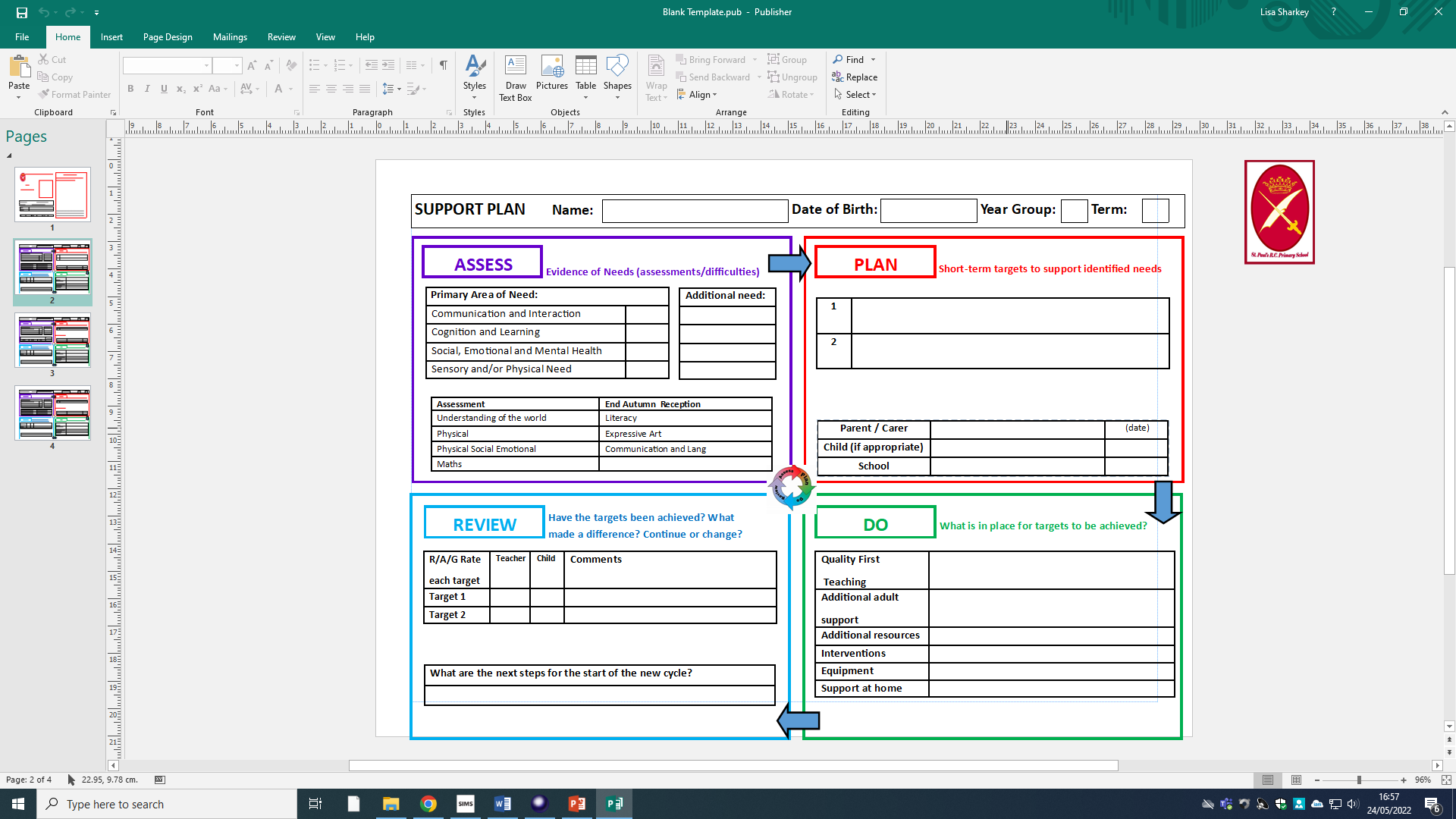  How will the curriculum at our school be matched to my child’s needs?SEN needs are classified under four broad areas of need. Below are the strategies, in class support and interventions that school may put in place to support your child.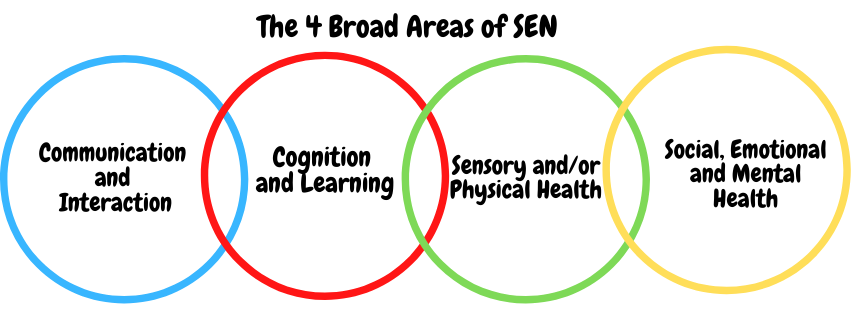 Communication and Interaction Strategies to support children with these needs include:Cognition and Learning Strategies to support children with these needs include:Sensory/Physical Strategies to support children with these needs include:Social, Emotional and Mental Health Strategies to support children with these needs include:What training is provided for staff supporting children with SEND? How do we support transition in our school? Transition within classes/key stages: ​Transition to Secondary settings: ​Where can I get further information about services for my child? The Local OfferWhat key school documents refer to support and provision for pupils with SEND?SEND Policy​Admissions Policy​Supporting Pupils with Medical Needs Policy​Accessibility Plan​AccessibilityActivities Outside of School​What to do if you have a complaint, a compliment, or a query. The school details and relevant contacts​Name of school SEND governor. 